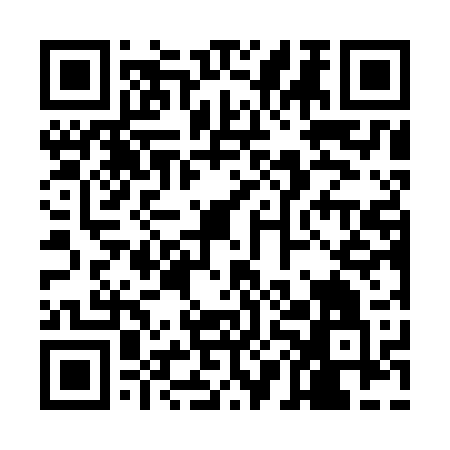 Ramadan times for Ahdhian, PakistanMon 11 Mar 2024 - Wed 10 Apr 2024High Latitude Method: Angle Based RulePrayer Calculation Method: University of Islamic SciencesAsar Calculation Method: ShafiPrayer times provided by https://www.salahtimes.comDateDayFajrSuhurSunriseDhuhrAsrIftarMaghribIsha11Mon4:594:596:2112:163:386:116:117:3312Tue4:584:586:2012:153:396:126:127:3313Wed4:574:576:1812:153:396:126:127:3414Thu4:554:556:1712:153:396:136:137:3515Fri4:544:546:1612:153:396:146:147:3616Sat4:534:536:1512:143:406:156:157:3617Sun4:514:516:1312:143:406:156:157:3718Mon4:504:506:1212:143:406:166:167:3819Tue4:494:496:1112:133:406:176:177:3920Wed4:474:476:0912:133:416:176:177:4021Thu4:464:466:0812:133:416:186:187:4022Fri4:454:456:0712:133:416:196:197:4123Sat4:434:436:0512:123:416:206:207:4224Sun4:424:426:0412:123:416:206:207:4325Mon4:404:406:0312:123:416:216:217:4426Tue4:394:396:0212:113:426:226:227:4427Wed4:384:386:0012:113:426:226:227:4528Thu4:364:365:5912:113:426:236:237:4629Fri4:354:355:5812:103:426:246:247:4730Sat4:334:335:5612:103:426:256:257:4831Sun4:324:325:5512:103:426:256:257:491Mon4:304:305:5412:103:426:266:267:492Tue4:294:295:5212:093:426:276:277:503Wed4:284:285:5112:093:436:276:277:514Thu4:264:265:5012:093:436:286:287:525Fri4:254:255:4912:083:436:296:297:536Sat4:234:235:4712:083:436:296:297:547Sun4:224:225:4612:083:436:306:307:558Mon4:204:205:4512:083:436:316:317:559Tue4:194:195:4412:073:436:326:327:5610Wed4:174:175:4212:073:436:326:327:57